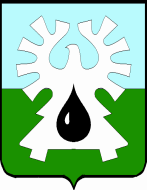 ГОРОДСКОЙ ОКРУГ УРАЙХанты-Мансийского автономного округа - ЮгрыАДМИНИСТРАЦИЯ ГОРОДА УРАЙПОСТАНОВЛЕНИЕот                                                                                                                                    № О внесении изменений в постановление администрации города Урай от 28.10.2021 №2643 «Об утверждении перечня главных администраторов доходов бюджета городского округа Урай Ханты-Мансийского автономного округа – Югры»В соответствии с пунктом 3.2 статьи 160.1 Бюджетного кодекса Российской Федерации, на основании предложения Комитета по финансам администрации города Урай от 28.10.2022 №26/2-Исх-605:1. Внести в приложение к постановлению администрации города Урай от 28.10.2021 №2643 «Об утверждении перечня главных администраторов доходов бюджета городского округа Урай Ханты-Мансийского автономного округа – Югры» изменение, дополнив после строки«	                                                                                                                                         »	строкой следующего содержания:«                                                                                                                                         ».2. Опубликовать постановление в газете «Знамя» и разместить на официальном сайте органов местного самоуправления города Урай в информационно-телекоммуникационной сети «Интернет».3. Контроль за выполнением постановления возложить на заместителя главы города Урай С.П.Новосёлову.Глава  города Урай                                                                                               Т.Р. Закирзянов0502 19 25555 04 0000 150Возврат остатков субсидий на реализацию программ формирования современной городской среды из бюджетов городских округов050 2 19 45424 04 0000 150Возврат остатков иных межбюджетных трансфертов на создание комфортной городской среды в малых городах и исторических поселениях – победителях Всероссийского конкурса лучших проектов создания комфортной городской среды из бюджетов городских округов